15th September 2016Dear Parents/Carers,I am pleased to enclose this term’s extra curricular clubs and activities with this letter for Years 1 - 6.Please complete the form below with your child’s choice of clubs by: MONDAY 19th September.All clubs will start the week beginning Monday 26th September and run for 4 weeks until half term and 4 weeks after.  Teachers will take registers of attendance and we expect children to turn up every week with the appropriate clothing.  Regular attendance at these clubs can count towards your Children’s University awards.We will do our best not to cancel clubs.  Most clubs will run ‘whatever the weather’ but in extreme circumstances the club will run in the hall or a classroom until the normal collection time.Yours sincerely,LD Selbie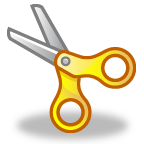 Head teacher___________________________________________________________Extra Curricular Clubs Autumn 2016Name: ________________________________________Year: _____ Class: ____Only up to two Clubs to be requested (in order of preference):1. 							2.My child will *walk home alone OR *be collected. (*delete one)I will ensure my child has suitable clothing for the activity.Signed: _______________________________________ Parent/Carer